Інформація про педагогічного працівника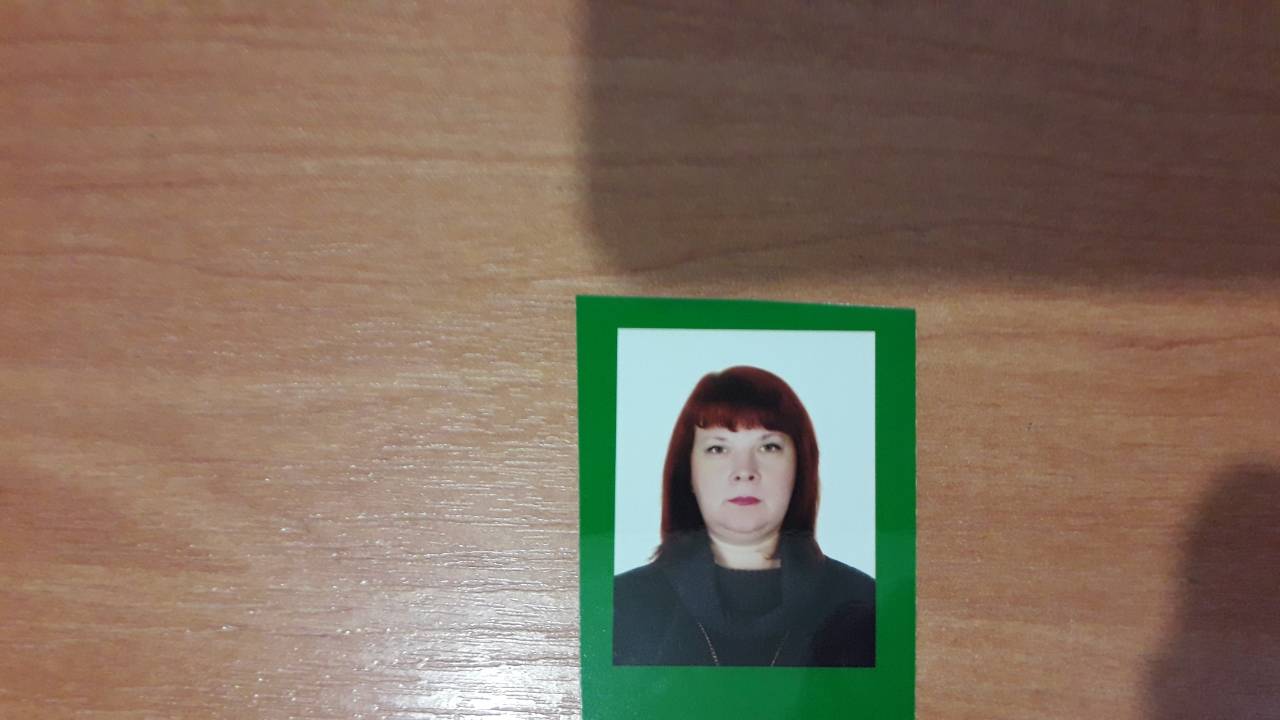 ПІБ учителя 				Омельяненко Наталія Олександрівна Дата народження 			06 жовтня 1971Освіта 				повна вища, Донецький національний університет імені Василя Стуса, 1993 р.Спеціальність за дипломом 	викладач математикиМісце роботи 			Донецька область,м. Родинське, Загальноосвітня школа І-ІІІ ступенів № 8 Покровської міської ради Донецької областіПосада 	вчитель математикиСтаж безпосередньої роботи 	26 роківСтаж на даній посаді 		26 років Кваліфікаційна категорія 		спеціаліст вищої категорії2016 рік - II місце в конкурсі захисту робіт МАН -10 кл Омельяненко Аліна2017 рік -  захист наукової роботи в КПІ  10 кл Хаванська Аліна. Подяка за активну участь  у роботі Міжнародній науково-практичній конференції "Відновлювальна енергетика у XXI  столітті" (29.09.2017Київ)2018 рік  - II місце в конурсі захисту робіт МАН  -10 кл Шевчук Олександра міський факультатив 2016 -2017 рік для учнів 9-11 класівучасть в обласному майстер-класі "Інтеграція математики і фізики в  навчальному процесі" 2018 ріккерівник міського об`єднання вчителів математикичлен журі предметних олімпіад і конкурсів